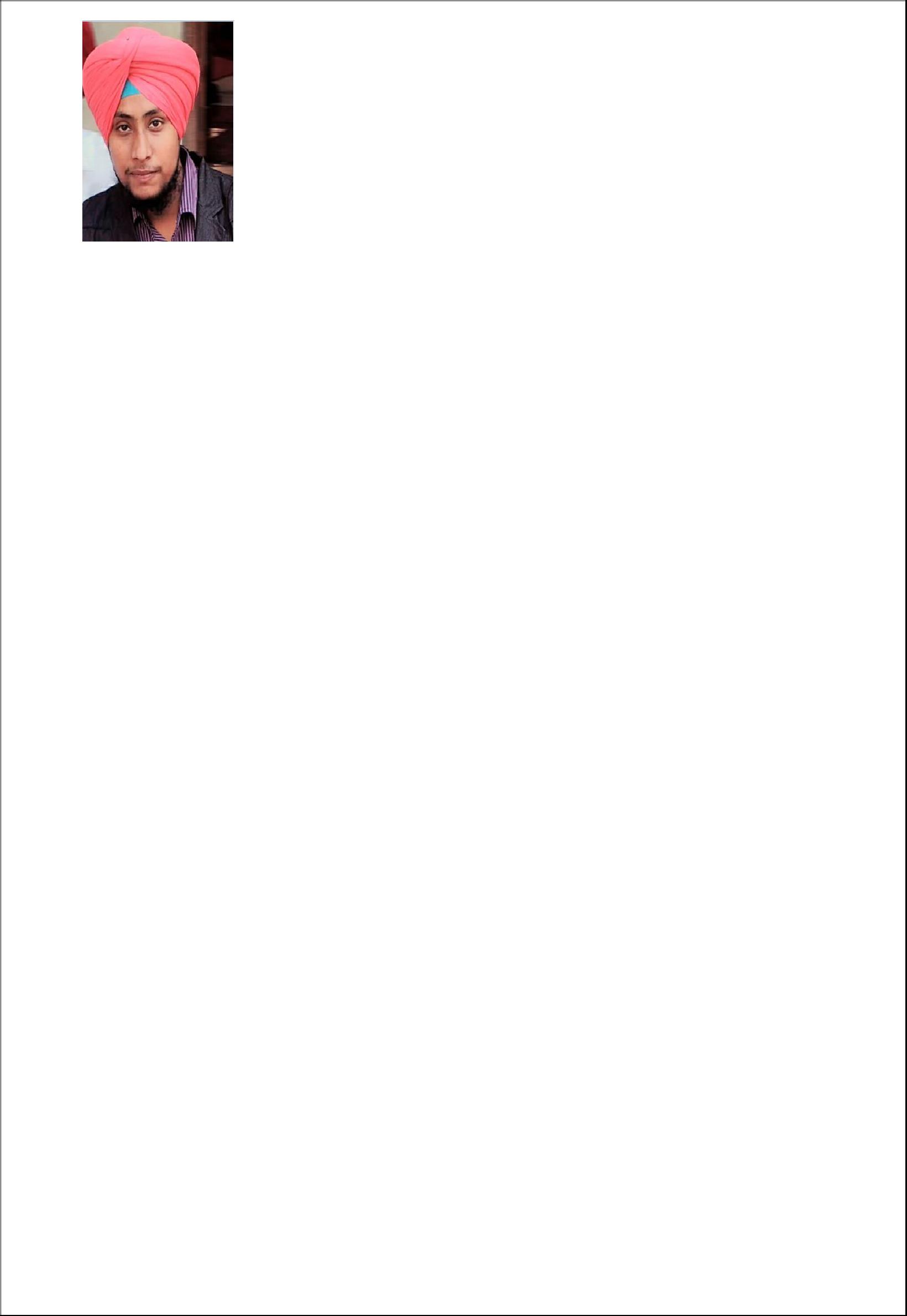 GAGANDEEP Email id- gagandeep.381238@2freemail.com OBJECTIVE:To obtain a career in an industry that would offer boundless opportunity for me to be trained further in the different aspects of my chosen field for continuous acquisition and passion for knowledge.SUMMARY:Administrative or Clerical, Recordkeeping and Logistic mindset which has provided me a stronger sense of management skills. I have been an Office cum Document controllerAssistance for almost threeyears and a Document Controller as a present profession with a skill range of Mid-Career to Professional level.SPECIAL SKILLSDiploma for 1 year – Basic Computer coursesProficient in Computer Software InstallationProficient in using Microsoft Office :Word, Excel, Outlook and Power PointGood Communication SkillsStrong Management SkillsOrganizational SkillsInitiative SkillsExcellent in handling complaints and inquiriesAble to work in teams; also self-directedStrategic-relationship/partnership-building skillsGood attitude even under pressure and willing to be trainedAnalytical and detail-oriented professional with experience coordinating, planning, and supporting daily operational and administrative functions to excel in an Office/Administrative Assistant role.Demonstrated capacity to provide comprehensive support for senior-level staff, including managing and coordinating projects and processes in support of effective business operations.Proven track record of accurately maintaining detailed records, generating reports, coordinating meetings, and multitasking within fast-paced atmospheres.Adept at managing and streamlining administrative processes to reduce errors, improve accuracy and efficiency, and achieve organizational objectives.Outstanding interpersonal, customer service, leadership, and organizational skills; thrive within detail-oriented, deadline-driven environments.Proficient in Microsoft Office Suite (Word, Excel, Outlook, PowerPoint) and managing, arranging, and coordinating executive calendars, travel, contacts, conference bridges, appointments, and luncheons/events.WORK EXPERIENCEARJ ENGINEERING LLCAssistant Document Controller cum Time keeper (MEP Division)Project: Arbor School – Al Furjan, Jebel Ali First, DubaiAgora Mall –Jumeirahstreet, DubaiSeptember 15 , 2017 – presentPreparing submittals to main contractor (shop drawing submittal, material submittal, work inspection request, material inspection request, daily report, MEP clearance and etc.)File and update shop drawing log, material submittal log, timesheet, inspection request log, MEP clearance log, document transmittal log, incoming letter, outgoing letter and etc.Preparing document transmittal to head office.Preparing monthly attendance, weekly report and monthly reportEncode and Distribute Letters/Memoranda and other documents for all concerned employeesEnsures that file documents and records management system were arranged systematically and were up-to-dateRetrieve all documents needed by requestersScan all the incoming and outgoing documentsSends and receives documentsCoordinate/Communicate for all employees ofmain contractor and consultants especially on their Document Controller/SecretaryAlways inform the Project Manager,MEP Coordinator and Engineers for all related engineering worksreceived from main contractor, consultants and clientsReceived calls and met needs of the staffs/employees which were part of the project.Shah Construction Pvt ltdElectrician cum office Assistant(MEP Division)Project:Ashiyana Houses18th December, 2015 – July 25, 2017(Temporary)Distributed Letters/Memoranda for all concerned employeesEncoded Letters/Memoranda and other documents covered by the projectFiled and update shop drawings, method statements, document submittal log, material submittal log, site material request, timesheet, project diary, progress meeting and etc.Ensures that file documents and records management system were arranged systematically and were up-to-dateRetrieve all documents needed by requestersPreparing attendance sheetScanned all the incoming and outgoing documentsSends and receives documentsCoordinate/Communicate for all employees, clients and consultantsEDUCATIONAL QUALIFICATIONPassed Matriculation from I.C.S.E, New Delhi in the year 2009.TECHNICAL QUALIFICATIONCompleted two years technical training from INDUSTRIAL TRAINING INSTITUTE(I.T.I) in the trade of ELECTRICAL during the session from 2010 to2 012.PROFESSIONAL  QUALIFICATIONBasic Computer Course from KANAK INFOTECH SYSTEMS(NIELIT) in 2013 .(Office,Excel,Words).Advance Diploma In Computer Application For 1 Year From MDSCSM In the Year 2016.HOBBIESPlaying BasketballPlaying VolleyballPlaying Table TennisPlaying ChessPlaying Video GamesPERSONAL INFORMATIONDate of Birth:30/06/1992Religion:SikhNationality:IndianSex:MaleMarital Status:UnmarriedLanguages Known:English,Hindi &PunjabiPASSPORT  DETAILSDECLARATIONI GAGANDEEP hereby declares that all the statements made in this resume are true,complete and correct to the best of my knowledge and belief.DateofIssue:21/07/2016DateofExpiry:20/07/2026PlaceofIssue:Ranchi